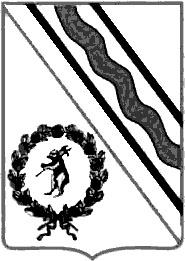 Муниципальный СоветТутаевского муниципального районаРЕШЕНИЕот              № г. Тутаевпринято на заседанииМуниципального СоветаТутаевского муниципального района_____________________________О бюджете Тутаевского муниципального района на 2017 год и на плановый период 2018- 2019 годов В соответствии с Бюджетным кодексом Российской Федерации, Положением о бюджетном устройстве и бюджетном процессе в Тутаевском муниципальном районе, утвержденным решением Муниципального Совета ТМР от 28.09.2012 №116-г, Муниципальный Совет Тутаевского муниципального района  решил:1. Утвердить основные характеристики бюджета Тутаевского муниципального района на 2017 год:общий объем доходов бюджета района в сумме 1 566 768 708 рублей, в том числе объем межбюджетных трансфертов, получаемых из других бюджетов бюджетной системы Российской Федерации в сумме 1 416 283 708 рублей; общий объем расходов бюджета района в сумме 1 566 768 708 рублей. 2. Утвердить основные характеристики бюджета Тутаевского муниципального района на плановый период 2018-2019 годов:общий объем доходов бюджета района на 2018 год в сумме 1 437 072 554 рубля, в том числе объем межбюджетных трансфертов, получаемых из других бюджетов бюджетной системы Российской Федерации в сумме 1 279 291 554 рубля;общий объем расходов бюджета района на 2018 год в сумме 1 437 072 554 рубля, в том числе условно утвержденные расходы в сумме 13 662 400 рублей;общий объем доходов бюджета района на 2019 год в сумме 1 167125007 рублей, в том числе объем межбюджетных трансфертов, получаемых из других бюджетов бюджетной системы Российской Федерации в сумме 1 002 112 007 рублей;общий объем расходов бюджета района на 2019 год в сумме 1 167125007 рублей, в том числе условно утвержденные расходы в сумме 14 684 200 рублей.3. Утвердить: - прогнозируемые доходы бюджета Тутаевского муниципального района в соответствии с классификацией доходов бюджетов Российской Федерации на 2017 год согласно приложению 1 к настоящему решению; - прогнозируемые доходы бюджета Тутаевского муниципального района в соответствии с классификацией доходов бюджетов Российской Федерации на плановый период 2018 - 2019 годов согласно приложению 2 к настоящему решению;- расходы бюджета Тутаевского муниципального района по разделам и подразделам классификации расходов бюджетов Российской Федерации на 2017 год согласно приложению 3 к настоящему решению;- расходы бюджета Тутаевского муниципального района по разделам и подразделам классификации расходов бюджетов Российской Федерации на плановый период 2018 - 2019 годов согласно приложению 4 к настоящему решению;- источники внутреннего финансирования дефицита бюджета Тутаевского муниципального района на 2017 год согласно приложению 5 к настоящему решению;- источники внутреннего финансирования дефицита бюджета Тутаевского муниципального района на плановый период 2018 - 2019 годов согласно приложению 6 к настоящему решению.4. Утвердить общий объем бюджетных ассигнований, направляемых на исполнение публичных нормативных обязательств:на 2017 год - в сумме 302 522 933 рубля;на 2018 год - в сумме 302 215 613 рублей;на 2019 год - в сумме 302 429 613 рублей.5. Утвердить объем бюджетных ассигнований дорожного фонда Тутаевского муниципального района:на 2017 год - в сумме 40 660 622 рубля;на 2018 год - в сумме 41 293 682 рубля;на 2019 год - в сумме 41 936 822 рубля.6. Утвердить резервный фонд Администрации Тутаевского муниципального района:на 2017 год в сумме 3 000 000 рублей;на 2018 год в сумме 3 000 000 рублей;на 2019 год в сумме 3 000 000 рублей.Средства резервного фонда Администрации Тутаевского муниципального района направляются на финансовое обеспечение непредвиденных расходов, в том числе на проведение аварийно-восстановительных работ и иных мероприятий, связанных с ликвидацией последствий стихийных бедствий и других чрезвычайных ситуаций.7. Установить предельный объем муниципального долга:на 2017 год – в сумме 73 900 000 рублей;на 2018 год – в сумме 76 200 000 рублей;на 2019 год – в сумме 80 600 000 рублей.8. Установить верхний предел муниципального долга: по состоянию на  1 января 2018 года – в сумме 38 716 610 рублей, в том числе верхний предел долга по муниципальным гарантиям – в сумме 0  рублей;по состоянию на  1 января 2019 года – в сумме 38 704 044 рубля, в том числе верхний предел долга по муниципальным гарантиям – в сумме 0 рублей;по состоянию на  1 января 2020 года – в сумме 38 701 000 рублей, в том числе верхний предел долга по муниципальным гарантиям – в сумме 0 рублей.9. Установить предельный объем муниципальных заимствований:на 2017 год – в сумме 26 922 000 рублей;на 2018 год – в сумме 25 240 000 рублей;на 2019 год – в сумме 26 081 000 рублей.10. Установить объем расходов на обслуживание муниципального долга:на 2017 год – в сумме 2 000 000 рублей;на 2018 год – в сумме 2 000 000 рублей;на 2019 год – в сумме 2 000 000 рублей.11. Утвердить Программу муниципальных внутренних заимствований Тутаевского муниципального района:1)  на 2017 год согласно приложению 7 к настоящему решению;2) на плановый период 2018 - 2019 годов согласно приложению 8 к настоящему решению.12. Утвердить перечень главных администраторов  доходов бюджета  Тутаевского муниципального района  и доходов бюджета городского поселения Тутаев и закрепить за ними источники доходов бюджета Тутаевского муниципального района и источники доходов бюджета городского поселения Тутаев согласно приложению 9 к настоящему решению.13. Утвердить нормативы распределения доходов между бюджетом Тутаевского муниципального района, бюджетом городского поселения Тутаев и бюджетами Константиновского, Артемьевского, Чебаковского и Левобережного сельских поселений на 2017 год и на плановый период 2018-2019 годов согласно приложению 10 к настоящему решению.14. Утвердить  перечень главных администраторов источников финансирования дефицита бюджета Тутаевского муниципального района и закрепить за ними источники внутреннего финансирования дефицита бюджета Тутаевского муниципального района согласно приложению 11 к настоящему решению.15. Утвердить ведомственную структуру расходов бюджета Тутаевского муниципального района: 1) на 2017 год согласно приложению 12 к настоящему решению; 2) на плановый период 2018 - 2019 годов согласно приложению 13 к настоящему решению.16. Утвердить распределение бюджетных ассигнований по программам и не программным расходам бюджета Тутаевского муниципального района:1) на 2017 год согласно приложению 14 к настоящему решению;2) на плановый период 2018 - 2019 годов согласно приложению 15 к настоящему решению.17. Утвердить общий объем дотаций бюджетам поселений Тутаевского муниципального района на выравнивание бюджетной обеспеченности:-на 2017 год в сумме 20 815 000 рублей, в том числе из районного фонда финансовой поддержки поселений Тутаевского муниципального района в сумме 575 000 рублей;-на 2018 год в сумме 17 595 000 рублей, в том числе из районного фонда финансовой поддержки поселений Тутаевского муниципального района в сумме 400 000 рублей.Утвердить распределение дотаций бюджетам поселений Тутаевского муниципального района:1) на 2017 год согласно приложению 16 к настоящему решению; 2) на плановый период 2018 - 2019 годов согласно приложению 17 к настоящему решению.Установить критерий выравнивания финансовых возможностей бюджетов сельских поселений, входящих в состав Тутаевского муниципального района, на 2017 год равным 1,637, на 2018 год равным 1,399 и на 2019 год равным 0,751. 18. Утвердить общий объем субсидий бюджетам поселений Тутаевского муниципального района:-на 2017 год в сумме 15 141 519 рублей;-на 2018 год в сумме 15 700 000 рублей;-на 2019 год в сумме 15 000 000 рублей.Установить, что распределение субсидий бюджетам поселений Тутаевского муниципального района осуществляется в порядке (по методике) и на условиях, утвержденных законодательством Ярославской области.Утвердить распределение субсидий бюджетам поселений Тутаевского муниципального района:1) на 2017 год согласно приложению 18 к настоящему решению;2) на плановый период 2018 - 2019 годов согласно приложению 19 к настоящему решению.19. Утвердить общий объем субвенций бюджетам поселений Тутаевского муниципального района:-на 2017 год в сумме 686 090 рублей;-на 2018 год в сумме 686 090 рублей;-на 2019 год в сумме 686 090 рублей.Установить, что распределение субвенций бюджетам поселений Тутаевского муниципального района осуществляется в порядке и на условиях, определенных законодательством Российской Федерации, Ярославской области.Утвердить распределение субвенций бюджетам поселений Тутаевского муниципального района:1) на 2017 год согласно приложению 20 к настоящему решению;2) на плановый период 2018 - 2019 годов согласно приложению 21 к настоящему решению.         20. Утвердить общий объем иных межбюджетных трансфертов бюджетам поселений Тутаевского муниципального района:- на 2017 год – в сумме 1 363 000 рублей.Установить, что распределение иных межбюджетных трансфертов бюджетам поселений Тутаевского муниципального района осуществляется в порядке и на условиях, определенных законодательством Российской Федерации, Ярославской области и муниципальными правовыми актами Тутаевского муниципального района.Утвердить распределение иных межбюджетных трансфертов бюджетам поселений Тутаевского муниципального района на 2017 год согласно приложению 22 к настоящему решению.21. Предоставить на 2017 год и плановый период 2018-2019 годов  юридическим лицам (за исключением субсидий муниципальным учреждениям), индивидуальным предпринимателям, физическим лицам – производителям товаров, работ, услуг из бюджета Тутаевского муниципального района следующие субсидии:- на мероприятия,  направленные на развитие агропромышленного комплекса;- на мероприятия по  содействию развития малого и среднего предпринимательства;- на реализацию мероприятий по возмещению части затрат организациям любых форм собственности и индивидуальным предпринимателям, занимающимся доставкой товаров в отдаленные сельские населенные пункты;- топливным предприятиям на возмещение части затрат по обеспечению населения твердым топливом;- организациям автомобильного транспорта на возмещение затрат по пассажирским перевозкам внутримуниципальным транспортом общего пользования;- на мероприятия по осуществлению грузопассажирских  перевозок на речном транспорте;- на обеспечение мероприятий по осуществлению дополнительных пассажирских  перевозок на автомобильном  транспорте в межсезонный период;- на выполнение органами местного самоуправления Тутаевского муниципального района полномочий по организации теплоснабжения;- на возмещение затрат по содержанию и ремонту  объектов находящихся в муниципальной собственности;- на возмещение затрат по содержанию и  ремонту муниципальных коммунальных сетей;- на предоставление бесплатного проезда лицам, находящимся под диспансерным наблюдением в связи с туберкулезом, и больным туберкулезом за счет средств областного бюджета;- на предоставление бесплатного проезда детям из многодетных семей, обучающимся в общеобразовательных учреждениях, за счет средств областного бюджета;- на обеспечение мероприятий по организации населению услуг бань  в общих отделениях;-  социально ориентированным некоммерческим организациям;- некоммерческим образовательным организациям на обеспечение бесплатным питанием обучающихся;- некоммерческим образовательным организациям на организацию образовательного процесса в общеобразовательных организациях;- некоммерческим образовательным организациям на оплату коммунальных услуг. 22. Установить, что субсидии юридическим лицам (за исключением субсидий муниципальным учреждениям), индивидуальным предпринимателям, физическим лицам – производителям товаров, работ, услуг, указанные в пункте 21 настоящего решения, предоставляются из бюджета Тутаевского муниципального района в порядке, установленном Администрацией Тутаевского муниципального района.23. Установить, что в случае невыполнения плановых показателей по доходной части бюджета Тутаевского муниципального района, средства бюджета района в первоочередном порядке направляются на выполнение бюджетных обязательств по социально значимым и другим первоочередным расходам в порядке, установленном муниципальным правовым актом Администрации Тутаевского муниципального района.24. При составлении и ведении кассового плана бюджета Тутаевского муниципального района департамент финансов администрации Тутаевского муниципального района обеспечивает в первоочередном порядке финансирование расходов, указанных в пункте 23 настоящего решения. По остальным расходам составление и ведение кассового плана производится с учетом прогнозируемого исполнения бюджета Тутаевского муниципального района.25. Установить, что безвозмездные поступления муниципальным казенным учреждениям от физических и юридических лиц (в том числе добровольные пожертвования), имеющие целевое назначение, поступившие в бюджет Тутаевского муниципального района сверх бюджетных ассигнований, утвержденных настоящим решением, направляются на увеличение расходов соответствующего муниципального казенного учреждения согласно их целевому назначению путем внесения изменений в сводную бюджетную роспись без внесения изменений в настоящее решение.26. Установить, что на сумму безвозмездных поступлений, имеющих целевое назначение, бюджетные ассигнования увеличиваются соответствующему главному распорядителю бюджетных средств, для последующего доведения в установленном порядке до конкретного казенного учреждения лимитов бюджетных обязательств, для осуществления целевых расходов в порядке, установленном департаментом финансов администрации Тутаевского муниципального района.27. Установить в соответствии с пунктом 8 статьи 217 Бюджетного кодекса Российской Федерации следующие основания для внесения изменений в сводную бюджетную роспись бюджета Тутаевского муниципального района в пределах объема бюджетных ассигнований, связанные с особенностями исполнения бюджета района и (или) перераспределения бюджетных ассигнований:1) перераспределение бюджетных ассигнований между видами источников финансирования дефицита бюджета Тутаевского муниципального района  в ходе исполнения бюджета Тутаевского муниципального района  в пределах общего объема бюджетных ассигнований по источникам финансирования дефицита бюджета Тутаевского муниципального района, предусмотренных на соответствующий финансовый год;2) перераспределение бюджетных ассигнований между задачами в пределах подпрограммы без изменения направления расходования средств бюджета Тутаевского муниципального района.   3) перераспределение бюджетных ассигнований между главными распорядителями средств бюджета Тутаевского муниципального района, разделами, подразделами, целевыми статьями (муниципальными программами и не программными направлениями деятельности), видами расходов классификации расходов бюджетов в связи с изменениями бюджетной классификации расходов бюджетов;4) перераспределение бюджетных ассигнований в пределах утвержденных главному распорядителю бюджетных средств объемов бюджетных ассигнований между разделами, подразделами, целевыми статьями, группами видов расходов в целях обеспечения установленного уровня софинансирования к средствам вышестоящих бюджетов;5) перераспределение бюджетных ассигнований в пределах утвержденных главному распорядителю бюджетных средств объемов бюджетных ассигнований между разделами, подразделами, целевыми статьями, группами видов расходов за счет экономии по использованию в текущем финансовом году бюджетных ассигнований при условии, что увеличение бюджетных ассигнований по соответствующей группе вида расходов не превышает десяти процентов; 6) уменьшение бюджетных ассигнований, предусмотренных главным распорядителям бюджетных средств:по результатам ревизий (проверок);на сумму экономии, образовавшейся в результате осуществления закупок товаров, работ, услуг для обеспечения муниципальных нужд.Установить, что средства, полученные от уменьшения бюджетных ассигнований, направляются на уменьшение дефицита бюджета Тутаевского муниципального района с соответствующим уменьшением бюджетных ассигнований по источникам финансирования дефицита бюджета Тутаевского муниципального района и (или) на погашение кредиторской задолженности прошлых лет по соответствующим главным распорядителям бюджетных средств.28. Настоящее решение вступает в силу с 01 января 2017 года.29. Опубликовать настоящее решение в Тутаевской муниципальной массовой газете «Берега».30. Контроль за исполнением настоящего решения возложить на постоянную комиссию Муниципального Совета по бюджету, финансам и налоговой политике (Манокина Е.В.).Временно исполняющий полномочия Главы Администрации Тутаевскогомуниципального района                                          Е.Н.Ткачук